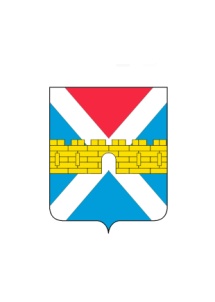 АДМИНИСТРАЦИЯ  КРЫМСКОГО  ГОРОДСКОГО  ПОСЕЛЕНИЯ КРЫМСКОГО РАЙОНАПОСТАНОВЛЕНИЕот 26.06.2020                                                                                                                         № 446город КрымскОб утверждении Порядка  проведения служебных проверок в администрации Крымского городскогопоселения  Крымского районаВ соответствии с Федеральными законами от 2 марта 2007 г. № 25-ФЗ    «О муниципальной службе в Российской Федерации», от 25 декабря 2008 г.           № 273-ФЗ «О противодействии коррупции», Законом Краснодарского края               от 8 июня 2007 г. № 1244-КЗ «О муниципальной службе в Краснодарском крае» п о с т а н о в л я ю:1. Утвердить Порядок проведения служебных проверок в администрации Крымского городского поселения  Крымского района (приложение).2. Общему отделу (Колесник С.С.) обнародовать  настоящее постановление в соответствии с утвержденным порядком обнародования муниципальных правовых актов Крымского городского поселения Крымского района.3. Организационному отделу  администрации  Крымского  городскогопоселения Крымского района (Завгородняя Е.Н.) разместить настоящее постановление на официальном сайте администрации Крымского городского поселения Крымского района в сети Интернет.4. Контроль за выполнением настоящего постановления возложить                    на заместителя главы Крымского городского поселения Крымского района Князева А.В.5. Постановление вступает в силу со дня его обнародования. Глава Крымского городского  поселения Крымского района                                                                 Я.Г. Будагов